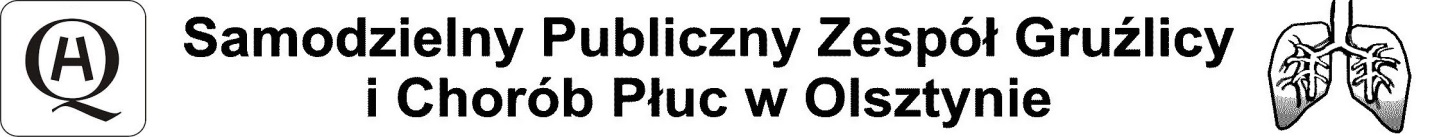 10-357 Olsztyn,  ul. Jagiellońska 78,  tel. 89 532 29 01/fax 89 532 29 76, e-mail: sekretariat@pulmonologia.olsztyn.plODPOWIEDZI NA ZAPYTANIA  DO SWZ cz. 2Znak sprawy: SOZ.383.35.2021Data: 30.07.2021Dotyczy: postępowania  w  trybie  podstawowym  pn. Adaptacja budynku biurowo-mieszkalnego „WILLA” na potrzeby administracyjne szpitala.Zgodnie  z art. 284 ust. 2  ustawy z dnia 11 września 2019 roku Prawo zamówień publicznych (Dz. U.                                     z 2021 roku. poz. 1129 t.j., zwana dalej Pzp), Zamawiający udziela odpowiedzi na następujące pytania do SWZ:Pyt. 1:   Proszę o udzielenie odpowiedzi na poniższe pytanie e dotyczące urządzeń aktywnych w szafie RACK. Po teleinformatycznej reorganizacji całego szpitala, szpital posiada okablowanie strukturalne całkowicie oparte na urządzeniach aktywnych DELL emc N1148P-ON. W projekcie wrysowane są urządzenia aktywne NETGEAR. Proszę o informację, czy rozbudowa sieci teleinformatycznej ma być kontynuowana na urządzeniach istniejących? Jeżeli tak to poproszę o parametry techniczne urządzenia zastępującego DELL emc N1148P-ON , ponieważ ten został już wycofany z produkcji.Odp.:    Ze względu na brak dostępności istniejących urządzeń DELL emc N1148P-ON, należy zastosować   rozwiązanie zamienne o następujących parametrach:Pyt. 2:   W załączonej dokumentacji brakuje projektu i opisu do systemu kontroli dostępu występującego w przedmiarach. Proszę o uzupełnienie.Odp.:   System kontroli dostępu nie wchodzi w zakres tego postępowania.Pyt. 3:   Przesyłam jeszcze jedno pytanie, proszę o odpowiedź. Standard okablowania strukturalnego na terenie szpitala to F/UTP kat. 6A lub F/FTP kat 6A, natomiast na tej inwestycji został zaprojektowany F/UTP kat. 6. Proszę o informację, jaki kabel przyjąć do wyceny.Odp.:   Zgodnie ze standardem występującym w szpitalu proszę o wycenę i zastosowanie przewodów okablowania strukturalnego F/UTP kat. 6A. Całe okablowanie i urządzenia musza spełniać standard kat. 6A.Pyt. 4:   Jakie parametry musi spełniać wykładzina na stopniach schodowych?Odp.:  Stopnie schodów wykonać z deski winylowej klejonej zakończonej listwą aluminiową lub miedzianą, grubość całkowita min. 3 mm, grubość warstwy ścieralnej min. 0,7 mm.Pyt. 5:  Czy panele winylowe mają być układane w formie podłogi "pływającej" czy w klejone do podłoża? Jeśli wykładzina w formie paneli winylowych ma być układana w wersji klejonej to czy Zamawiający przewiduje wyrównanie podłoża masą samopoziomującą? Odp.: Panele winylowe układane w formie podłogi pływającej. Nie przewiduje się masy samopoziomującej.
Pyt. 6:   Jakie parametry techniczne musi spełniać wykładzina w formie paneli winylowych? Odp.:   Panele winylowe fazowane (V-fuga) na click czterostronny, o klasie użytkowej o dużym natężeniu ruchu z przeznaczeniem do biur, gr. całkowitej min. 5 mm, gr. warstwy ścieralnej min. 0,7 mm. 
Pyt. 7:   Przedmiar robót nie uwzględnia gruntowania ścian i posadzek. Prosimy o uzupełnienie.Odp.:   Gruntowanie ścian i posadzek należy uwzględnić w cenie jednostkowej roboty podstawowej.Pyt. 8:   Czy Wykonawcy mogą samodzielnie zmieniać ilości obmiarowe i podstawy wyceny (KNR)? Odp.:   Nie.Pyt. 9:   Czy Zamawiający wyrazi zgodę na złożenie kosztorysów przed podpisaniem umowy, na etapie  oceniania ofert zamiast składać do oferty?Odp.:    Tak.
Pyt. 10: W opinii konserwatora widnieje informacja na temat wymiany stolarki okiennej PCV na drewnianą.Prosimyoudzielenieinformacjiczywymianaokienrównieżwchodziwzakres niniejszego zamówienia.Odp.:   Zamawiający informuje, iż nie będzie wymiany stolarki okiennej pcv.
Pyt. 11: Na rzucie poddasza zaznaczone jest okno dachowe do wymiany. Czy wchodzi ono w zakres niniejszego zamówienia? Jeśli tak to prosimy o uzupełnienie przedmiaru i udostępnienie szczegółowego opisu.Odp.:   Zamawiający informuje, że nie będzie wymiany okien połaciowych.Poz. 12: Pozycja 3.2 przedmiaru robót "Tynki renowacyjne wykonywane ręcznie (grubości 2,5 cm, na podłożach z cegły, pustaków ceramicznych, gazo i pianobetonów, na ścianach płaskich), ściany wewnętrzne, pomieszczenie ponad 5ˇm2 z dwukrotnym malowaniem farbami krzemianowymi" - W pozycji tej przewidziane jest zastosowanie materiałów firmy Schomburg. Preparat ADICOR G grunt pod farby krzemianowe i ADICOR SK farba krzemianowa. Produkty te są wycofane ze sprzedaży. W związku z tym czy Zamawiający wyraża zgodę na zastąpienie ich nowszymi produktami firmy Schomburg, TAGOSIL G – preparat gruntujący i TAGOSIL Profi wysoce dyfuzyjna farba krzemianowa do zastosowań zewnętrznych i wewnętrznych?Odp.:   Tak.           Poz. 13:   Prosimy o wskazanie dokładnie, które drzwi podlegają renowacji. Rzuty pomieszczeń a badania konserwatorskie wzajemnie się wykluczają. Odp.:     Do renowacji przeznacza się drzwi wskazane w dokumentacji badań konserwatorskich, pkt 7.0 – Wytyczne konserwatorskie.Poz. 14:  Czy Zamawiający może udostępnić zdjęcia drzwi podlegających renowacji?Odp.:     Do wyceny renowacji drzwi należy wykorzystać zdjęcia drzwi ujętych w dokumentacji badań konserwatorskich.Poz. 15:  Przedmiar robót poz. 2.3 "Podłoga z płyt włóknowo-cementowych gr. 2x10 mm, na zakład, na istniejących deskach". Obmiar nie uwzględnia ilości podłogi parteru. Prosimy o wyjaśnienie.Odp.:    Podłogę parteru należy wykonać zgodnie z dokumentacją, przekrój P6. Na parterze nie ma płyt włóknowo-cementowych lecz szlichta wyrównawcza.DyrektorIrena Petryna(podpis w oryginale)Typ obudowyRackTyp warstwyWarstwa L2 SmartPorty RJ45 1 Gbit48Porty RJ45 1 Gbit - Uwagi2 x 10GBASE-T (prędkości Fast Ethernet, 1G oraz 10G)Porty SFP+ 10G2Budżet PoE (W)390 (do 1440 z EPS)Liczba portów PoE48Liczba portów PoE+48Zasilany przez PoE/PoE+nieAuto uplinkTakWentylatorTakIlość kolejek8Magistrala176 GbpsStakowalnyTakLiczba portów stakowania2Liczba urządzeń w stosie6Przepustowość portu stackującego40 Gb/sJumbo FrameTakPort mirroringTakPort trunkingTakAgregacja portów802.3adTablica MAC16000DHCP klient/serwerKlientIEEE 802.1XTakVLANTakLiczba VLAN256VLAN gościnnyTakQoSTakStandard QoS802.1pACLTakTyp ACLMAC, IP, TCPZarządzanieWebRedundantne zasilaniejestRedundantne zasilanie - Uwagi(RPS4000v2)Pobór mocy (W)390 / max 1484.12